АльпакаАльпака — домашнее парнокопытное животное, произошедшее от викуньи. Разводят в высокогорном поясе Южной Америки (Анды). На сегодняшний день там обитает около трех миллионов альпак, большая часть из которых населяет Перу. Выращивают альпак для стрижки шерсти, из которой делают теплые и мягкие одеяла, пледы и одежду, а из меха делают предметы для дома.Рост альпак не превышает одного метра, весят они около 70 килограммов и обладают мягким и длинным руном (по бокам его длина достигает 15—20 см.). Они обитают в Андах на высоте 3500—5000 метров, на территории Эквадора, южного Перу, северного Чили и западной Боливии.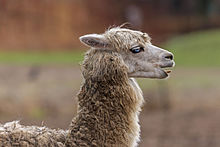 Альпака является частью семейства верблюдовых Южной Америки, включающее в себя также лам, гуанако и викунью. Первоначально альпак ошибочно относили к роду лам, однако в 2001 году систематику вида сменили с Lama pacos на Vicugna pacos, выяснив, что предками альпак были викуньи, а не гуанако, прародители всех домашних лам. Трудность точного определения рода заключалась в том, что все четыре представителя семейства верблюжьих, встречающиеся в Южной Америке, могут давать потомство в случае межвидового скрещивания, так что только исследование ДНК смогло дать точный ответ на происхождение альпак. Стоит отметить, что ламы и альпаки при скрещивании дают потомство под названием — уарисо, а викуньи и альпаки под названием — paco-vicuna — не способных к размножению, но обладающих очень мягким характером и поэтому идеально подходящих на роль домашних питомцев.
Но они не являются домашними животными в традиционном понимании, это сравнительно одомашненные горные животные — альпаки могут бояться прикосновений рук, они с рождения очень любознательны — даже слишком и способны сами пораниться, активно пользуются обонянием, имеют кроткую мирную натуру поведения; в отличие от традиционных верблюдовых они не плюются в людей, только друг в друга при соревновании за еду и попадание в человека возможно обычно случайным образом.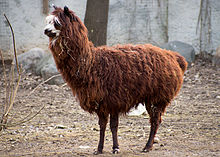 Ценится прежде всего за свою шерсть  натуральных оттенка, которая имеет все свойства овечьей, но по весу намного легче. Существуют альпака двух видов — Сури и Уакайа. У первых шерсть длинная, в виде косичек, у вторых шерсть похожа на мягкий плюш. Мех животных делится на несколько видов: Королевская альпака — диаметр волокна 19 мкм, Бэби альпака — диаметр волокна 22,5 мкм, Очень мягкая альпака — диаметр волокна 25,5 мкм и Взрослая альпака — 32 мкм.Мех альпак очень стойкий и не имеет жира, поэтому изделия из него долго не загрязняются. Ни одна другая шерсть в мире не сравнится с шерстью альпак, особенно с шерстью детёнышей альпак. Она в семь раз теплее, чем шерсть овцы, практически водонепроницаема и не вызывает аллергии.